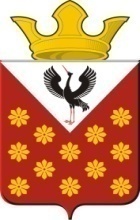 Российская  ФедерацияСвердловская областьБайкаловский районПостановлениеглавы Краснополянского сельского поселенияот 18  декабря  2019 года № 183Об оплате жилищных и коммунальных   услуг гражданамив  2020 году	В соответствии с Федеральным законом от 06.11.2003 г. №  131 – «Об общих принципах организации местного самоуправления в Российской Федерации», Указа Губернатора  Свердловской области от 13.12.2019 г. № 669-УГ» Об установлении значений предельных (максимальных) индексов изменения роста вносимой гражданам платы за коммунальные услуги в муниципальных образованиях, расположенных на территории Свердловской области, на 2020 г.»  постановляю: 	1. Установить тариф по оплате за жилищные и коммунальные услуги на основании Постановления Правительства Свердловской области от 13.12.2019 года за № 669-УГ с 01.01.2020 г.  по  31.12.2020 года  изложенные в приложении (прилагается).	тариф на капитальный ремонт – 9 рублей 72 копеек одного квадратного метра;	тариф найм жилья – 9 рублей 36 копеек одного квадратного метра.	2. Постановление главы Краснополянского сельского поселения от 27.06.2019 года за № 96 признать утратившим силу.	3. Контроль за исполнением настоящего Постановления оставляю  за собой.И.о. Главы муниципального образования Краснополянское сельское поселение                                                                А.Н. Снигирёв                                                         Приложение к постановлению № 183от 18.12.2019 годаДействующие тарифына территории Краснополянского сельского поселения№п/пНаименованиепоказателяЕд.изм.Значение показателяЗначение показателя№п/пНаименованиепоказателяЕд.изм.01.01.2020 г. по 30.06.2020 г.01.07.2020 г. по 31.12.2020 г.1.Ремонт и содержаниеЖилья руб./м.24,804,802.Вывоз ЖБО руб./м395,8595,85Справочно:Справочно:Справочно:Справочно:Справочно:1.Найм  жилья (Постановление Главы Краснополянское сельское поселение от 18.12.2019 г. № 183 «Об установлении  на территории Краснополянского сельского поселения размера взноса на капитальный ремонт общего имущества в  многоквартирных домах, размера  платы за пользование жилым помещением (платы за наём)»руб./м29,369,362.(Постановление Главы Краснополянское сельское поселение от 18.12.2019 г. № 18 «Об установлении  на территории Краснополянского сельского поселения размера взноса на капитальный ремонт общего имущества в  многоквартирных домах, размера  платы за пользование жилым помещением (платы за наём)»руб./м29,72            9,723.Отопление (Постановление РЭК СО от 11.12.2018 г. № 242-ПК «О внесении изменений в некоторые постановления Региональной энергетической комиссии Свердловской области по установлению тарифов на тепловую энергию, поставляемую теплоснабжающими организациями Свердловской области» ООО «Теплоснаб» с. Елань с 01.01.2020 г. по 30.06.2020 г. 2278,20 руб./Гкал с 01.07.2020 г. по 31.12.2020 г. 2278,20 руб./Гкал с.Шадринка (школа) с 01.01.2020 г. по 30.06.2020 г. 4051,13 руб./Гкал с 01.07.2020 г. по 31.12.2020 г.  4094,65руб./Гкал. с. Краснополянское, с. Чурманское с 01.01.2020 г. по 30.06.2020 г. 3775,96 руб./Гкал, с 01.07.2020 г. по 31.12. 2020 г. 3775,96 руб./Гкал.руб./м2    91,8191,814.Холодное водоснабжение (Постановление РЭК СО от 11.12.2018г. №282-ПК «Об установлении тарифов в сфере водоснабжения и водоотведения организациям водопроводно-канализационного хозяйства в Свердловской области на 2019-2023 года » руб./м320,2220,73